Детство и юность Л.Н. Толстого (1828 – 1849)1828, 28 августа (9 сентября) – Рождение Льва Николаевича Толстого (в имении Ясная Поляна Тульской губернии). 1830 – Смерть матери Толстого Марии Николаевны.1837 год – Смерть отца Толстого Николая Ильича.1844 – Толстой принят в Казанский университет на восточный факультет по разряду арабско-турецкой словесности.1845 – Толстой переходит на юридический факультет.1847 – Толстой оставляет университет и уезжает из Казани в Ясную поляну.1849 – Экзамены на степень кандидата в Петербургском университете. ( Прекращены после удачной сдачи по двум предметам).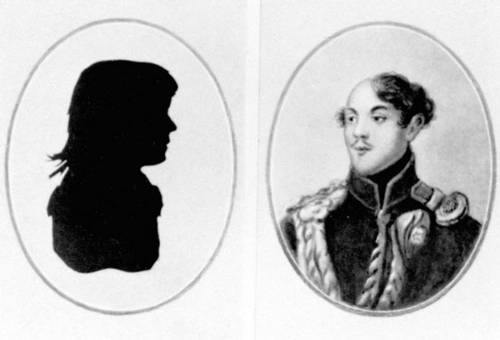 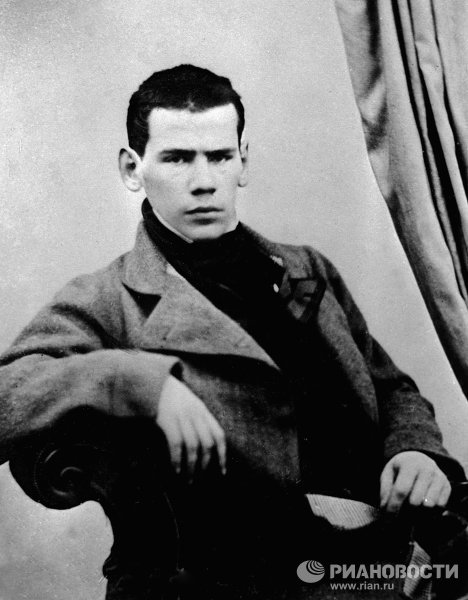 Родители Л.Н.Толстого                                                                                        Лев Толстой в возрасте 21 года.        Молодость Л.Н.Толстого. Начало литературной деятельности (1851 – 1862)1851 год – Начата повесть «Детство».Отъезд на Кавказ.1854  - Приезд в Севастополь1855 год – Начата работа над «Юностью»Написаны «Севастопольские рассказы»Приезд в Петербург. Знакомство с Тургеневым, Некрасовым, Гончаровым, Фетом, Тютчевым, Чернышевским, Салтыковым – Щедриным, Островским и другими литераторами.1856 –отставка Толстого. Переезд в деревню и попытка освободить крестьян от крепостной зависимости.1857 – Первое заграничное путешествие по Франции, Швейцарии, Германии1860 -1861 – Второе заграничное путешествие – по Германии, Швейцарии, Франции, Англии, Бельгии. Знакомство с Герценом.Начало работы над повестью «Поликушка»Ссора с Тургеневым.1853-1862 – Работа над повестью «Казаки».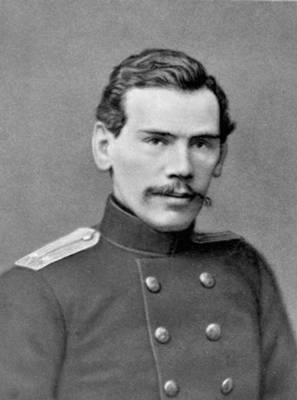 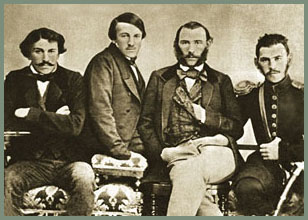 Л. Н. Толстой - поручик артиллерии. 1854.    Л.Н.Толстой с братьями Дмитрием, Николаем, Сергеем, 1854Расцвет творчества Л.Н. Толстого  (1862 – 1879)1862 – женитьба на С.А.Берс1863-1869 – Работа над романом-эпопеей «Война и мир».1866 – Знакомство с художником М.С.Башиловым, которому Толстой поручает иллюстрирование «Войны и мира».1873-1877 – Работа над романом «Анна Каренина»1876 – Знакомство с П.И.Чайковским1878  - Знакомство с декабристами П.Н.Свистуновым, М.И. Муравьевым-Апостолом, А.П.Беляевым.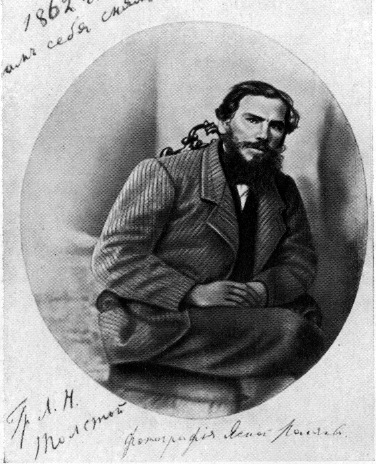 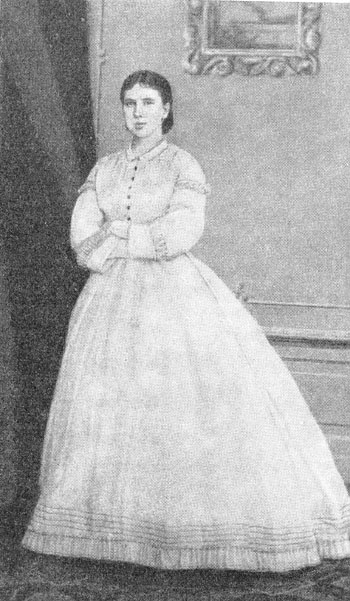 Л.Н.Толстой. 1862 год                                                        С.А.Толстая, 1863 годПерелом в жизни и духовный кризис Л.Н.Толстого(1880 – 1902)1879-1880 – Знакомство с В.М.Гаршиным и И.Е.РепинымРабота над «Исповедью».1881 – Письмо к Александру III с увещанием не казнить революционеров, убивших Александра II.Переезд семьи Толстых в Москву.1883 – знакомство с В.Г. Чертковым1883 – 1884 – Толстой пишет трактат «В чем моя вера?»Первая попытка уйти из Ясной Поляны.1886 – Знакомство с В.Г. Короленко1887 – Знакомство с Н.С.Лесковым.1887 -1889 – Работа над «Крейцеровой сонатой»1889 – 1899 – Работа над «Воскресением».1891–1893 – Организация помощи голодающим крестьянам Рязанской губернии. Статьи о голоде.1893 – Знакомство с К.С.Станиславским1895 – Знакомство с А.П.Чеховым.1896 -1804 – Работа над повестью «Хаджи Мурат».1898 – Организация помощи голодающим крестьянам Тульской губернии.1900 – Знакомство с М.Горьким.1901 – Отлучение Толстого от церкви.В связи с болезнью отъезд в Крым, в Гаспру.1901 – 1902 – Письмо Николаю II с призывом ликвидировать частную собственность на землю и уничтожить « тот гнет, который мешает народу высказать свои желания и нужды».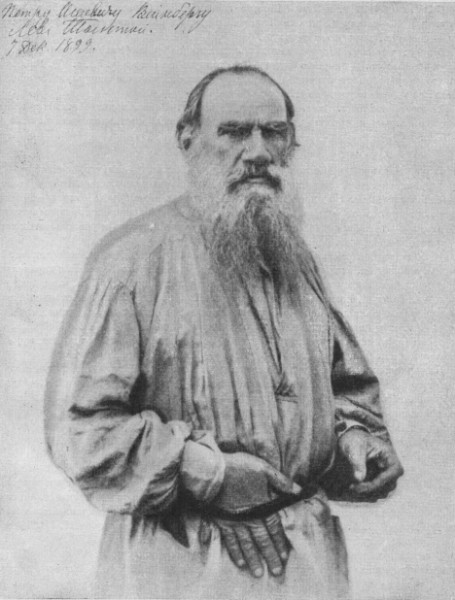 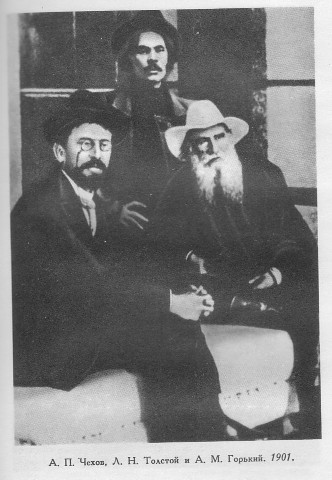 Л.Н.Толстой, 1892 г.                                                                              А.П.Чехов, Л.Н.Толстой и А.М.Горький, 1901 г.Последние годы жизни Л.Н.Толстого (1902 -1910)1902 – Возвращение в Ясную Поляну.1903 -1906 – Работа над «Воспоминаниями»Написан рассказ «После бала»1904 – Статья о русско-японской войне «Одумайтесь!»1907 – Письмо П.А.Столыпину о положении русского народа и о необходимости уничтожить частную собственность на землю.1908 – Статья Толстого против смертных казней – «Не могу молчать!»1910 – Написан рассказ «Ходынка».Отъезд из Ясной Поляны.Болезнь и смерть.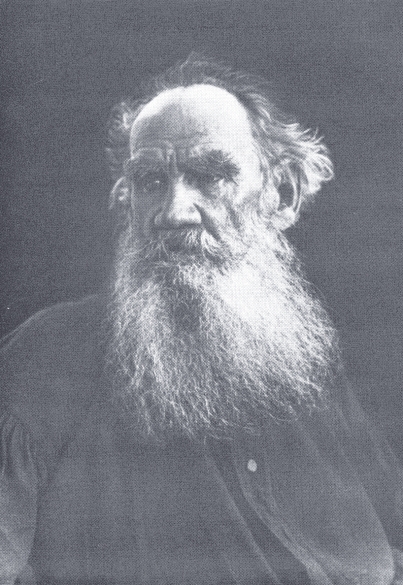 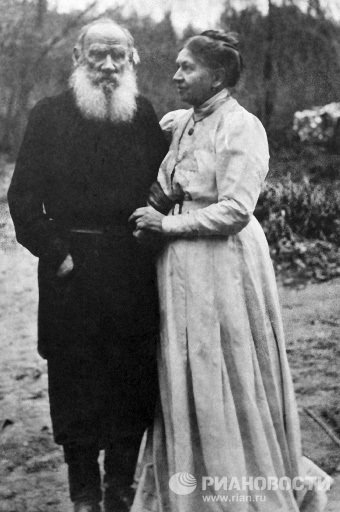 Л.Н.Толстой. 1906 г.                                                                                    Толстой Л.Н. и Толстая С.А в годовщину                                                                                                                                                 свадьбы, 1910 г.